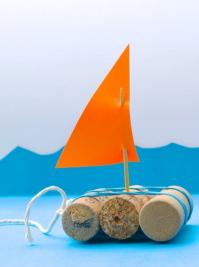 FABRIQUER UN PETIT BATEAUMatériel pour réaliser "fabriquer un petit bateau"3 bouchons en liège2 élastiquesun cure-dent50cm de ficelleUn sac congélation ou un morceau de plastique (genre intercalaire)des ciseauxEnroulez les 3 bouchons de liège avec les deux élastiques.Nouez la ficelle avec les deux élastiques, sans trop serrer. Cette ficelle, permettra à votre enfant de faire naviguer son petit bateau comme il le veut !Découpez dans votre plastique (ou à défaut un papier coloré), un triangle dont la hauteur est de la taille de votre cure-dent. Faites-y deux trous pour y glisser le cure-dent. Voilà le mât ! Vous pouvez protéger le bout du cure dent par une boule de pâte à modeler.Il ne vous reste plus qu'à fixer ce mât au centre du bouchon en liège du milieu.Voilà votre mini-bateau est prêt pour de longues et belles croisières... Bon voyage !